MODELO DE MATRIZ DE TREINAMENTO             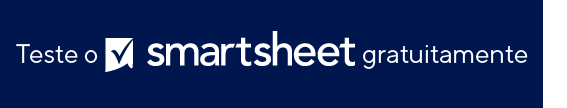 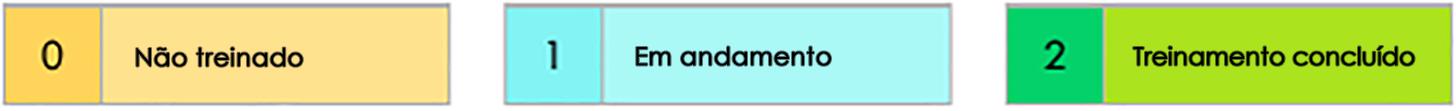 NOMETREINAMENTO 1TREINAMENTO 2TREINAMENTO 3TREINAMENTO 4TREINAMENTO 6PORCENTAGEM CONCLUÍDA–––––––––––––––AVISO DE ISENÇÃO DE RESPONSABILIDADEQualquer artigo, modelo ou informação fornecidos pela Smartsheet no site são apenas para referência. Embora nos esforcemos para manter as informações atualizadas e corretas, não fornecemos garantia de qualquer natureza, seja explícita ou implícita, a respeito da integridade, precisão, confiabilidade, adequação ou disponibilidade do site ou das informações, artigos, modelos ou gráficos contidos no site. Portanto, toda confiança que você depositar nessas informações será estritamente por sua própria conta e risco.